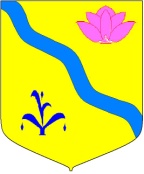 АДМИНИСТРАЦИЯ КИРОВСКОГО МУНИЦИПАЛЬНОГО РАЙОНА П О С Т А Н О В Л Е Н И Е  (ПРОЕКТ)__________                       пгт. Кировский                                            №«О внесении изменений в  Административный регламент предоставления муниципальной услуги «Предоставление субсидий субъектам малого и среднего предпринимательства, субъектам малого и среднего предпринимательства, осуществляющим деятельность в сфере социального предпринимательства и физическим лицам, применяющим специальный налоговый режим «Налог на профессиональный доход»,  утвержденный  постановлением администрации Кировского муниципального района №276 от 30.09.2022г.»   В соответствии с Федеральным законом от 27.07.2010 г. № 210-ФЗ «Об организации предоставления государственных и муниципальных услуг», распоряжением администрации Кировского муниципального района от 17.07.2017 № 180-р «О приведении муниципальных нормативных актов администрации Кировского муниципального района, регламентирующих порядок предоставления муниципальных услуг, в соответствие с типовыми регламентами», Уставом Кировского муниципального района (в действующей редакции решения Думы Кировского муниципального района № 92-НПА от 22.11.2022),  администрация Кировского муниципального районаПОСТАНОВЛЯЕТ:              1. Внести  изменения в Административный регламент оказания муниципальной услуги «Предоставления субсидий субъектам малого и среднего предпринимательства, субъектам малого и среднего предпринимательства, осуществляющим деятельность в сфере социального предпринимательства и физическим лицам, применяющим специальный налоговый режим «Налог на профессиональный доход», утвержденный Постановлением администрации Кировского муниципального района №276 от 30.03.2022г.   следующие изменения:            1.1 п.1.1 Регламента после слов «Развитие  малого и среднего предпринимательства в Кировском  муниципальном  районе на 2018-2022годы»  дополнить словами: «и дальнейший период действия  программы».             1.2 п.1.2 Регламента после слов «Развитие малого и среднего предпринимательства в Кировском  муниципальном  районе на 2018-2022годы» дополнить словами : «и дальнейший период действия  программы».       1.3  п.п.5 п.1 Регламента    -исключить.    1.4 п.3.1 Регламента изложить в следующей редакции «На официальном сайте Администрации в сети «Интернет», посредством размещения в открытой и доступной форме».            1.5 п.3.2  Регламента изложить в редакции «Сведения об Администрации, участвующей в предоставлении муниципальной услуги (почтовый адрес, номер телефона и т.д.), размещаются на сайте администрации,  на информационных стендах, расположенных в помещениях, в которых предоставляется Муниципальная услуга».             1.6 Слово     «ЕПГУ»исключить из Регламента  в следующих пунктах:               п.3.3  а) ;               п 3.4;                п.3.5;                п.3.8  е)              1.7 Слово    «МФЦ» исключить из Регламента  в пункте    п.3.9 .            1.8   п.3.10 исключить из Регламента.               1.9 п.4.1 Регламента после слов  «Развитие  малого и среднего предпринимательства в Кировском  муниципальном  районе на 2018-2022годы»  дополнить словами: «и дальнейший период действия  программы».             1.10 п 5.2 Регламента текст «В предоставлении муниципальной услуги принимает участие МФЦ» исключить.             1.11    Слово  «РПГУ» исключить из Регламента  в следующих пунктах:            п.7.1;                         п.8.1 ;           1.12 п.9.1 после слов  «Развитие  малого и среднего предпринимательства в Кировском  муниципальном  районе на 2018-2022годы»  дополнить словами: «и дальнейший период действия  программы».             1.13 п 10.6  Регламента дополнить текстом :          «ремонт обуви  и прочих изделий из кожи»,          « ремонт  одежды  и текстильных изделий»,           «стирка  и химическая  чистка текстильных  и меховых изделий»,           «мойка автотранспортных средств, полирование  и предоставление        аналогичных услуг».             1.14  п.17.3 Регламента- исключить.             1.15 п.18. Регламента Иные требования, в том числе учитывающие особенности предоставления муниципальной услуги в многофункциональных центрах, особенности предоставления муниципальной услуги по экстерриториальному принципу и особенности предоставления муниципальной услуги в электронной форме- исключить.               1.16   п.19.7 Регламента слово «договора» заменить на «соглашение».              1.17  п 21.Регламента  текст в течении «10 рабочих дней» заменить на «5 рабочих дней».             1.18 п.п.3 п. 21.2 Регламента –исключить.              1.19 п.30.16 Регламента изложить в редакции: « Администрация уведомляет участников и победителей о результатах конкурса в течении пяти дней с даты подписания  протокола.»              1.20п.30.17 Регламента  слово «распоряжение»  заменить  на «постановление».              1.21п.30.17.1 Регламента слово «распоряжение»  заменить  на «постановление».             1.22  п.30.19.1 Регламента  слово «ЕГПУ» -исключить             1.23 п.30. 19.2 Регламента исключить подпункты:                             г);                            е);             1.24 п.30.19.3Регламента  слово  «ЕПГУ» заменить на «электронной почтой».            1.25    слово ЕГПУ- исключить из Регламента                             п. 30.19.4                              п.30.19.6            1.26  п. 30.19.5 Регламента -исключить.             1.27 п.30.19.7 Регламента изложить в редакции: «Заявителю в качестве результата предоставления муниципальной услуги обеспечивается возможность получения документа:  в форме электронного документа, и   в виде бумажного документа, подтверждающего содержание электронного документа, который заявитель получает при личном обращении».            1.28 п.30.19.8 Регламента- исключить.                         1.29 Раздел Регламента  VI .Особенности выполнения административных процедур (действий) в многофункциональных центрах предоставления государственных и муниципальных услуг.- исключить 2.Руководителю аппарата администрации Кировского               муниципального района (Тыщенко Л.А.) разместить настоящее постановление на официальном сайте администрации Кировского муниципального района в сети Интернет.  3. Контроль за исполнением настоящего постановления  оставляю  за  собой.Глава Кировского  муниципального района –    глава администрации   Кировского  муниципального района                                                              Вотяков И.И.                                                                         